InleidingIn dit document staat beschreven hoe het XML bestand van de producten is opgebouwd.Het bestand zelf heet Products.xml en wordt in de huidige implementatie geëxporteerd vanuit VMSII naar een FTP folder op de webserver waar de website draait.Deze dient dan ingelezen te worden door de website, vanuit VMSII is er een optie om een URL aan te roepen die het inlezen van de Products.xml start.Het decimaal scheidingsteken is een punt ‘.’Decimalen zijn 4 tekens langEr worden geen duizendtal-scheidingstekens gebruiktVoorbeelden:12.5000 = twaalf euro en vijftig cent1757.5700 = duizend zevenhonderd zevenenvijftig euro en zevenenvijftig centAlle DateTime types worden genoteerd zoals hieronder aangegeven (ISO 8601 extended format)http://www.w3.org/TR/2004/REC-xmlschema-2-20041028/#dateTimeEr wordt gebruik gemaakt van 4 decimalen omdat er bij het gebruik van 2 decimalen afrondings-verschillen kunnen ontstaan.Producten export werkt door middel van incrementele updates, dit houdt in dat alleen de gewijzigde producten geëxporteerd worden.Daarom is het belangrijk dat er een import URL is voor producten, hierdoor kan de website direct na een export de producten importeren.Onderdelen van het XML bestandXml declaratie<?xml version=”1.0” encoding=”UTF-16” ?>Xml versie 1.0 is gebruikt omdat er geen afwijkende tekens worden gebruikt in de Xml elementen.UTF-16 (Little Endian) wordt gebruikt omdat dat ook overeenkomt met de codering in VMSII.RootDe root wordt als volgt gedefinieerd:<ProductExport xmlns:xsi=http://www.w3.org/2001/XMLSchema-instance xmlns:xsd=http://www.w3.org/2001/XMLSchema><ExportInfo /><Products /></ProductExport>ExportInfoExportInfo bevat de volgende export informatie:Voorbeeld:<ExportInfo>	<ExportDateTime>2012-01-06T09:28:30.1711286+01:00</ExportDateTime>	<Type>Incremental</Type>	<ExportStarted>Manual</ExportStarted><ExportInfo>ProductsProducts bevat de lijst met producten.ProductEen product tag omschrijft een product. Als er bij de AvailableUntil een datum is ingesteld die verstreken is dan dient het product van de website gehaald te worden.Als er bij de OrderableUntil een datum is ingesteld die verstreken is dan dient het product niet meer besteld te kunnen worden van de website, eventueel staat er dan in de OrderabilityRemark de reden waarom dit product niet meer besteld kan worden.GroupsGroups bevat de lijst met groepen.Voorbeeld:<Groups>  <ProductGroup Default=”true”>f546714c-d679-43f9-be01-a6f3def0b630</ProductGroup>  <ProductGroup Default=”false”>43f9714c-d679-f546-be01-af0b6f3de630</ProductGroup></Groups>Groepen worden gedefinieerd in de Groups.xmlProductVariationsDe variaties van het product, deze lijst bevat minstens 1 element per product ProductVariationVoorbeeld:<ProductVariations>   <ProductVariation>      <ProductId>8494-0</ProductId>      <Size>H45</Size>      <Color>Graphite</Color>      <StockProduct>true</StockProduct>      <TaxPercentage>19.0000</TaxPercentage>      <SalesPriceEx>100.0000</SalesPriceEx>      <SalesPriceInc>119.0000</SalesPriceInc>      <ShopSalesPriceEx>100.0000</ShopSalesPriceEx>      <ShopSalesPriceInc>119.0000</ShopSalesPriceInc>      <RecommendedSalesPriceEx>100.0000</RecommendedSalesPriceEx>      <RecommendedSalesPriceInc>119.0000</RecommendedSalesPriceInc>      <ActionPrices />      <Barcodes />   </ProductVariation></ProductVariations>AttributesDe attributen van deze productvariatie. AttributeDe volgende attributen zijn gedefinieerd: Voorbeeld:<Attributes>	<Attribute>		<Name>Color</Name>		<Code/>		<Substitute/>		<Value>geel</Value>	</Attribute>	<Attribute>		<Name>Size</Name>		<SortOrder>0</SortOrder>		<Value>groot</Value>	</Attribute></Attributes>ActionPricesActionPriceActieprijzen, gedefinieerd met een van en tot en met datum. Dit item kan 0 tot meerdere keren voorkomen per ProductVariation.Let op: er kunnen meerdere actieprijzen tegelijkertijd actief zijn. Welke prijs uiteindelijk wordt berekend dient te worden overlegd met de klant. Binnen VMSII wordt over het algemeen de laagste prijs gekozen, maar een optie waarbij een product-actieprijs de (eventueel lagere) groeps-actieprijs overschrijft behoort ook tot de mogelijkheden.Voorbeeld:<ActionPrices>   <ActionPrice>      <ActionPriceEx>1168.0672</ActionPriceEx>      <ActionPriceInc>1390.0000</ActionPriceInc>      <ActionStart>2012-01-01T00:00:00+01:00</ActionStart>      <ActionEnd>2012-01-31T23:59:59+01:00</ActionEnd>      <Source>Product</Source>   </ActionPrice></ActionPrices>BarcodesBarcodeDe barcode van het product. Dit item kan 0 tot meerdere keren voorkomen per ProductVariation.Voorbeeld:<Barcodes>   <Barcode BarcodeOrder=”1”>8717231920916</Barcode></Barcodes>ImagesImageDe afbeeldingen van het product. Dit item kan 0 tot meerdere keren voorkomen per ProductVariation.Voorbeeld:<Images>   <Image>BB568591-552B-40C9-86FA-ED685F95AFD1.png</Image>   <ImageOrder>0</ImageOrder>   <Image>208F9226-3566-4C9A-8D8E-007EF306DD76.png</Image>   <ImageOrder>1</ImageOrder></Images>ProductSetPartsDeze elementen kunnen gebruikt worden om onderdelen van een samengesteld product weer te geven op de website, en (indien nodig) de juiste BTW regels te kunnen  maken. De verschillende onderdelen van het samengestelde product kunnen namelijk een ander BTW percentage hebben, zodat het totale BTW percentage van het product bijvoorbeeld 12,3 % kan zijn. Met de informatie uit deze elementen kan er een goede verdeling gemaakt worden tussen de geldende BTW percentages.ProductSetPartVoorbeeld:<ProductSetParts>	<ProductSetPart>		<ProductNumber>1032847</ProductNumber>		<ProductDescription>Stoel ZIT 64 X</ProductDescription>		<Quantity>4.0000</Quantity>		<SalesPriceEx>356.5177</SalesPriceEx>		<SalesPriceInc>1178.5714</SalesPriceInc>		<TotalDiscountEx>184.4386</TotalDiscountEx>		<TotalDiscountInc>152.4286</TotalDiscountInc>		<VatPercent>21.0000</VatPercent>           <BrandName>Merk</BrandName>           <EcommerceProductVariationGuid>                0829DE37-D5A9-4EF3-B28E-467FCB2C5117           </EcommerceProductVariationGuid>           <ProductId>270906-0</ProductId>	</ProductSetPart>	<ProductSetPart>		<ProductNumber>1032848</ProductNumber>		<ProductDescription>Tafel ZIT 64 X</ProductDescription>		<Quantity>1.0000</Quantity>		<SalesPriceEx>1296.4286</SalesPriceEx>		<SalesPriceInc>1071.4286</SalesPriceInc>		<TotalDiscountEx>167.6713</TotalDiscountEx>		<TotalDiscountInc>138.5714</TotalDiscountInc>		<VatPercent>21.0000</VatPercent>           <BrandName>Merk</BrandName>	</ProductSetPart></ProductSetParts>VolumeDiscountsVolumeDiscountEen staffelkortingsregel van het product. Dit item kan 0 tot meerdere keren voorkomen per ProductVariation. Een van de elementen ‘Discount_Percent’, ‘Item_Fixed_Price’ of  ‘Total_Fixed_Price’ is gevuld. Voorbeeld:<VolumeDiscounts>  <VolumeDiscount>    <Quantity_From>2</Quantity_From>    <Quantity_To>4</Quantity_To>    <Discount_Percent>11.0000</Discount_Percent>    <Valid_From>2013-04-15T00:00:00</Valid_From>  </VolumeDiscount></VolumeDiscounts>MandatoryProductsMandatoryProductProducten die verplicht zijn verkocht te worden bij de verkoop van dit product. Denk daarbij aan “Rijklaar maken” voor een Fiets of “BPM” voor een Scooter. Dit item kan 0 tot meerdere keren voorkomen per Product in de lijst MandatoryProducts.Voorbeeld:<MandatoryProducts><MandatoryProduct ProductId=”123-0”>12345678-1234-4321-5678-147852369789</MandatoryProduct></MandatoryProducts>SimilarProductsSimilarProductSoortgelijke producten. Deze producten lijken op andere E-commerce producten. Hiermee kan dus een alternatief weergegeven worden op de website. Dit item kan 0 tot meerdere keren voorkomen per Product in de lijst SimilarProducts.Voorbeeld:<SimilarProducts>  <SimilarProduct>12345678-1234-4321-5678-147852369789</SimilarProducts></SimilarProducts >Losse onderdelen van producten, zoals een lens van een camera of een HDMI kabel voor een dvd/blue-Ray speler. Dit item kan 0 tot meerdere keren weergegeven worden per Product in de lijst Parts.PartProductsPartProductVoorbeeld:<Parts>   <PartProduct>12345678-1234-4321-5678-147852369789</PartProduct></Parts>AccessoryProductsAccessoryProductAccessoires van producten, zoals papier voor een printer of een tasje voor een camera. Dit item kan 0 tot meerdere keren weergegeven worden per Product in de lijst Accessories.Voorbeeld:<Accessories>  <AccessoryProduct ItemOrder=”1”>12345678-1234-4321-5678-147852369789</AccessoryProduct><AccessoryProduct ItemOrder=”2”>87654321-1234-4321-5678-147852369789</AccessoryProduct></Accessories>SpecsSpecKenmerk  van een product, zoals bijvoorbeeld bij een wasmachine: toeren per minuut, maximaal vulgewicht, stroomverbruik.Dit item kan 0 tot meerdere keren weergegeven worden per Product in de lijst Specs.Voorbeeld:<Specs>  <Spec>    <Name>Hoogte in cm</Name>    <Value>86</Value>    <Important>true</Important>    <ItemOrder>0</ItemOrder>  </Spec>  <Spec>    <Name>Display</Name>    <Value>Niet aanwezig op dit model</Value>    <Important>false</Important>    <ItemOrder>1</ItemOrder>  </Spec></Specs>PriceListPricesPriceListPricePrijslijstprijs  van een product.Dit item kan 0 tot meerdere keren weergegeven worden per Product in de lijst PriceListPrices.Voorbeeld:  <PriceListPrices>    <PriceListPrice>      <SalesPriceEx>20.7893</SalesPriceEx>      <SalesPriceInc>25.1551</SalesPriceInc>      <PriceList>Mijntest 2</PriceList>      <PriceListId>10</PriceListId>    </PriceListPrice>    <PriceListPrice>      <SalesPriceEx>16.1694</SalesPriceEx>      <SalesPriceInc>19.5650</SalesPriceInc>      <PriceList>Prijslijst_A</PriceList>      <PriceListId>5</PriceListId>    </PriceListPrice>  </PriceListPrices>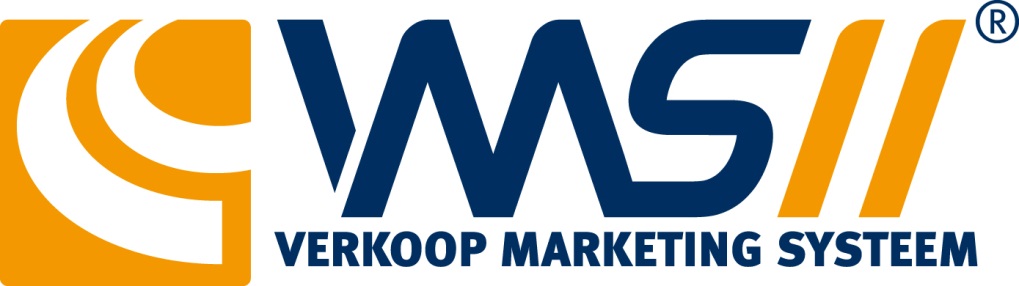 ElementWaarde/TypeOpmerking/UitlegExportInfoXMLKomt 1x voorProductsXMLKomt 1x voorElementWaarde/TypeOpmerking/UitlegOpmerking/UitlegExportDateTimeDateTimeDatum van exportDatum van exportTypeStringKan 2 waardes bevatten:Kan 2 waardes bevatten:TypeStringFullVolledige export van alle productenTypeStringIncrementalHet bestand bevat alleen de wijzigingen sinds de laatste versie.ExportStartedStringKan 2 waardes bevatten:Kan 2 waardes bevatten:ExportStartedStringManualDe export is handmatig gestartExportStartedStringAutomaticDe export is automatisch uitgevoerdElementWaarde/TypeOpmerking/UitlegProductXMLOmschrijft een product, komt 0 of meer keer voor.ElementWaarde/TypeOpmerking/UitlegEcommerceProductGuidGuidUnieke guid voor het ecommerceproductProductNumberStringHet productnummer zoals bekend in VMSII.netDescriptionStringOmschrijving van het productGroupsXMLLijst met 0 of meer items, de lijst zelf kan 0 of 1 keer voorkomenTypeStringProduct TypeKindStringProduct SoortBrandStringProduct MerkSmallInfoStringKlein stukje informatie over het product. Deze tekst kan HTML bevatten en dient ook zo te worden weergegeven.BigInfoStringGroot blok informatie over het product. Deze tekst kan HTML bevatten en dient ook zo te worden weergegeven.OccasionBooleanTweedehands productCompositeProductBooleanProduct is samengesteld productFrontPageBooleanProduct moet op voorpagina worden weergegeven.PageTitleStringTitel van de pagina waar het product op staatMetaKeywordsStringKomma gescheiden Meta keywords.MetaDescriptionStringMeta descriptionVisibleBooleanZichtbaar op de websiteAvailableFromDateTimeProduct op de website (in de database) vanaf datumAvailableUntilDateTimeProduct op de website (in de database) tot en met datumOrderableFromDateTimeProduct is te bestellen vanaf datumOrderableUntilDateTimeProduct is te bestellen tot en met datumOrderabilityRemarkStringOpmerking over het product.Waarom het niet te bestellen is of dat het binnenkort geleverd wordt, etc.StockProductBooleanGeeft aan of de voorraad getoond moet worden op de website.ShippingCostDecimalVerzendkosten van het product, inclusief btwIsDeletedBooleanGeeft aan of het product verwijderd is of niet. Het product kan als verwijderd worden als het product niet meer beschikbaar is bij de leveranciers en de voorraad 0 is. (Eventueel van alle onderdelen in het geval van een samengesteld product.)Daarnaast kan het product als verwijderd gemarkeerd worden als het product is geblokkeerd voor de export.Verwijderde producten worden een maand lang geëxporteerd met dit element op True, daarna worden ze permanent verwijderd.VideoUrlsXMLLijst met 0 of meer itemsYoutubeCodesXMLLijst met 0 of meer itemsProductVariationsXMLLijst met 1 of meer itemsMandatoryProductsXMLLijst met 0 of meer itemsSimilarProductsXMLLijst met 0 of meer itemsPartsXMLLijst met 0 of meer itemsAccessoriesXMLLijst met 0 of meer itemsSpecsXMLLijst met 0 of meer itemsLastModifiedDateTimeTimestamp wanneer het product voor het laatst is gewijzigdElementWaarde/TypeOpmerking/UitlegProductGroupGUIDOmschrijft een productgroep, komt 0 of meer keer voor.ProductGroup@DefaultBooleanAttribuut: Geeft aan of de groep de standaardgroep is.ElementWaarde/TypeOpmerking/UitlegProductVariationXMLOmschrijft een productvariatie, komt 1 of meer keer voor.ElementWaarde/TypeOpmerking/UitlegProductIdStringUniek ProductId vanuit VMSIIEcommerceProductVariationGuidGUIDGuid van deze variatieSizeStringMaatColorStringKleurTaxPercentageDecimalBTW percentageSalesPriceExDecimalVerkoopprijs ex btwSalesPriceIncDecimalVerkoopprijs inc btwShopSalesPriceExDecimalWinkelverkoopprijs ex btwShopSalesPriceIncDecimalWinkelverkoopprijs inc btwRecommendedSalesPriceExDecimalAdvies verkoopprijs ex btwRecommendedSalesPriceIncDecimalAdvies verkoopprijs inc btwAvailabilityStatusStringDe leverstatus zoals gebruikt in VMSII. Voorbeelden: ‘Leverbaar’, ‘Uitlopend’TotalDiscountExDecimalTotale korting ex btw van dit product, alleen gevuld  bij een CompositeProductTotalDiscountIncDecimalTotale korting inc btw van dit product, alleen gevuld bij een CompositeProductSupplierProductNumberStringProductnummer van de standaard leverancierLastModifiedDateTimeTimestamp wanneer de productkaart van de productvariatie is gewijzigd. IsMandatoryExtraBooleanGeeft aan of deze productvariatie wordt gebruikt als MandatoryProductIsAlternativeBooleanGeeft aan of deze productvariatie wordt gebruikt als Alternative. Is hetzelfde als het volgende item.IsSimilarBoolean Geeft aan of deze productvariatie wordt gebruikt als SimilarIsPartBooleanGeeft aan of deze productvariatie wordt gebruikt als PartIsAccessoryBooleanGeeft aan of deze productvariatie wordt gebruikt als Accessory.ProductDescriptionStringProductomschrijving van deze variatie zoals bekend op de productkaart in VMSII.netProductSubDescriptionStringProductsubomschrijving van deze variatie zoals bekend op de productkaart in VMSII.netIsDeletedBooleanGeeft aan of deze productvariatie is verwijderd.AttributesXMLLijst met 0 of meer itemsActionPricesXMLLijst met 0 of meer itemsBarcodesXMLLijst met 0 of meer itemsImagesXMLLijst met 0 of meer itemsProductSetPartsXMLLijst met 0 of meer itemsProductNumberStringProductnumer van deze variatie zoals bekend op de productkaart van VMSII.netSortOrderIntegerSorteervolgorde zoals opgegeven in VMSII.net.De verschillende variaties worden gesorteerd in deze volgorde (getal van 0 tot 100, 0 bovenaan) geëxporteerd.PriceListPricesXMLLijst met 0 of meer items. Alleen aanwezig als de betreffende module actief is in VMSII.netBrancheStringBrancheNoDiscountBoolean (true of false)Geen korting als true.ElementWaarde/TypeOpmerking/UitlegAttributeXMLOmschrijft een attribuutElementWaarde/TypeOpmerking/UitlegNameStringNaam van attribuutValueStringWaarde van het attribuutCodeStringCode van het attribuut (bijvoorbeeld een kleurcode)SubstituteStringEventueel substituut voor dit attribuutSortOrderIntegerOptionele sorteervolgordeNaamWaardeColorKleur (als bekend)SizeMaat (als bekend)ElementWaarde/TypeOpmerking/UitlegActionPriceXMLOmschrijft een actieprijsElementWaarde/TypeOpmerking/UitlegOpmerking/UitlegActionPriceExDecimalActieprijs ex btwActieprijs ex btwActionPriceIncDecimalActieprijs inc btwActieprijs inc btwActionStartDateTimeStart datum actieStart datum actieActionEndDateTimeEind datum actieEind datum actieSourceStringBron van deze actiekorting. Kan 2 waardes zijn:Bron van deze actiekorting. Kan 2 waardes zijn:SourceStringProductActiekorting is toegekend op dit productSourceStringGroupActiekorting is toegekend door een groep waar het product in zitElementWaarde/TypeOpmerking/UitlegBarcodeXMLOmschrijft een barcodeElementWaarde/TypeOpmerking/UitlegBarcodeStringBarcode@BarcodeOrderIntOptioneel Attribuut: Volgorde van de barcode. Bij occasions en samengestelde producten is de waarde altijd 0.ElementWaarde/TypeOpmerking/UitlegImageXMLOmschrijft een afbeeldingElementWaarde/TypeOpmerking/UitlegImageStringNaam van de afbeeldingenImageOrderIntVolgorde van de afbeeldingElementWaarde/TypeOpmerking/UitlegProductSetPartXMLOmschrijft een onderdeel van de setElementWaarde/TypeOpmerking/UitlegProductNumberStringProductnummerProductDescriptionStringOmschrijvingQuantityDecimalAantalSalesPriceExDecimalVerkoopprijs ex per stukSalesPriceIncDecimalVerkoopprijs inc per stukTotalDiscountExDecimalTotale korting op deze regel exclTotalDiscountIncDecimalTotale korting op deze regel inclVatPercentDecimalBTW percentage over deze regelBrandNameStringMerkEcommerceProductVariationGuidGUIDGUID van de ProductVariation behorend bij dit onderdeel, als deze bekend is als e-commerce productProductIdStringProductId van de ProductVariation behorend bij dit onderdeel als deze bekend is als e-commerce productElementWaarde/TypeOpmerking/UitlegVolumeDiscountXMLOmschrijft een staffelkortingElementWaarde/TypeOpmerking/UitlegQuantity_FromIntAantal vanQuantity_ToIntAantal tot en met, als afwezig, ongelimiteerdDiscount_PercentDecimalKortingspercentageItem_Fixed_PriceDecimalPrijs per stukTotal_Fixed_PriceDecimalTotale prijs voor alle productenValid_FromDateTimeGeldig  vanafValid_ToDateTimeGeldig  tot (optioneel)ElementWaarde/TypeOpmerking/UitlegMandatoryProductXMLOmschrijft een verplicht mee te verkopen productElementWaarde/TypeOpmerking/UitlegProductGuidGuidGuid van het gelinkte productProductIdStringProductId van de variant van het gelinkte productElementWaarde/TypeOpmerking/UitlegAttributeXMLOmschrijft een attribuutElementWaarde/TypeOpmerking/UitlegProductGuidGuidGuid van het gelinkte productElementWaarde/TypeOpmerking/UitlegPartProductXMLOmschrijft een onderdeelElementWaarde/TypeOpmerking/UitlegProductGuidGuidGuid van het gelinkte productElementWaarde/TypeOpmerking/UitlegAccessoryProductXMLOmschrijft een accessoire@ItemOrderIntAttribuut: Volgorde van de accessoire. ElementWaarde/TypeOpmerking/UitlegProductGuidGuidGuid van het gelinkte productElementWaarde/TypeOpmerking/UitlegSpecXMLOmschrijft een kenmerkElementWaarde/TypeOpmerking/UitlegNameStringNaam van het kenmerkValueStringWaarde van het kenmerkImportantBooleanGeeft aan of het een belangrijke specs is of nietItemOrderInt32Geeft de volgorde aan waarin de specs getoond moeten wordenEcommerceSpecGroupGuidGuidGuid van de spec. Kan gebruikt worden om te matchen met de export van kenmerken in de groepenexportElementWaarde/TypeOpmerking/UitlegPriceListPriceXMLOmschrijft een prijslijstprijsElementWaarde/TypeOpmerking/UitlegSalesPriceExDecimalPrijs excl. BTWSalesPriceIncDecimalPrijs incl. BTWPriceListStringNaam van de betreffende prijslijstPriceListIdInt32Uniek numeriek id van de betreffende prijslijstVendit BVPostbus 8283T. +31 (0)10 - 442 44 203009 AG  RotterdamF. +31 (0)10 - 258 05 05’s-Gravenweg 435www.vendit.nl3065 SC Rotterdaminfo@vendit.nl